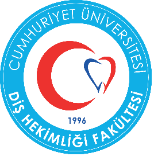 SİVAS CUMHURİYET ÜNİVERSİTESİ  DİŞ HEKİMLİĞİ FAKÜLTESİSOSYAL SORUMLULUK PROJESİ PROSEDÜRÜDoküman KSS 01SİVAS CUMHURİYET ÜNİVERSİTESİ  DİŞ HEKİMLİĞİ FAKÜLTESİSOSYAL SORUMLULUK PROJESİ PROSEDÜRÜYayın Tarihi: Mayıs 2018SİVAS CUMHURİYET ÜNİVERSİTESİ  DİŞ HEKİMLİĞİ FAKÜLTESİSOSYAL SORUMLULUK PROJESİ PROSEDÜRÜRevizyon Tarihi:SİVAS CUMHURİYET ÜNİVERSİTESİ  DİŞ HEKİMLİĞİ FAKÜLTESİSOSYAL SORUMLULUK PROJESİ PROSEDÜRÜRevizyon No:SİVAS CUMHURİYET ÜNİVERSİTESİ  DİŞ HEKİMLİĞİ FAKÜLTESİSOSYAL SORUMLULUK PROJESİ PROSEDÜRÜSayfa No:11.AMAÇ: Fakültenin topluma karşı sosyal sorumluluk çerçevesinde sağlığı teşvik edici ve geliştirici hizmetler sunmasını ve hizmet verdiği toplumun sağlık düzeyinin yükseltilmesini sağlamaktır.3.KISALTMALAR:SKS: Sağlıkta Kalite Standartları.ADSH: Ağız ve Diş Sağlığı Hizmetleri4.TANIMLAR:5.SORUMLULAR: Dekan Yardımcısı, Kalite Yönetim Direktörü6.FAALİYET AKIŞI:6.1. Fakültemiz tarafından sağlığın teşviki ve geliştirilmesi ile ilgili programlar düzenlemektedir. Hizmet verdiğimiz bölgenin ve popülasyonun sağlık dokusundaki farklılıklar ile ulusal ve küresel sağlık sorunlarını araştırılır. Sağlık sorunlarının araştırılması kapsamında bazı unsurlar değerlendirilerek durum tespiti yapılabilir. Nüfus, yaş, cinsiyet, eğitim durumu gibi demografik veriler,Morbidite ve epidemiyolojik verileri içeren sağlık istatistikleri, Giyim, yemek, kültürel ve fiziksel aktivite alışkanlıkları, Sosyal ve kültürel yapı gibi.6.2.Kurumumuzda toplum sağlık yapısı ve genel sağlık sorunlarını dikkate alarak sağlığın teşviki ve geliştirilmesi ile ilgili programlar düzenlenir. Sosyal sorumluluk projeleri vb.6.3. Hedef popülasyona yönelik sağlığı teşvik edici ve geliştirici faaliyetler planlanır ve uygulanır. Kurumumuzda sağlığı teşvik edici ve geliştirici faaliyetler kapsamında program uygulanır. Bu programın içinde gittiğimiz kurumda hedef kitleye ağız ve diş sağlığı eğitimi verilir ve diş taraması yapılır. Diş fırçası ve diş macunu gibi eğitim ve materyaller dağıtılır. Sosyal sorumluluk projelerimize gönüllü katılmak isteyen çalışanlarımızın maddi manevi destekleri ile gidilecek yetimhane, huzurevi. vb. kurumlarda ihtiyaçları ne ise, elimizden geldiğince temin etmek program dahilindedir.Standart kapsamında geliştirilecek programlar aşağıdaki konu başlıklarında ya da bunlara benzer konularda oluşturulmaktadır:o Toplumun diş sağlığı ile ilgili farkındalık ve bilgi düzeyinin artırılmasıo Okul taramalarıo Protokollero Ücretsiz ağız diş sağlığı taramalarıo Çocukluk çağı ağız diş hastalıkları ve bakımı konulu halk eğitimleri6.4.Kurum tarafından sosyal sorumluluk çerçevesinde uygulanan programın etkililiği ve planlanan hedeflere ulaşma derecesi izlenmektedir. Sosyal sorumluluk projesi adı altında gittiğimiz kurumların yöneticilerinden kurumumuza teşekkür ziyaretleri bulunmaktadır ve projenin tekrarı için kurumumuz davet edilmektedir. Bu şekilde program sonuçları kurum tarafından değerlendirilir, uygulamanın etkililiği ve planlanan hedeflerin ulaşma derecesi belirlenir. Değerlendirme sonuçlarına göre program faaliyetlerinde gerekli iyileştirmeler yapılır.Kurumsal